Molecular Tech  Fall 2017  Human Malate Dehydrogenase 2 InfoMDH2 Human [>sp|P40926|25-338].  Without Transit Sequence C term His tag plus TEVMAKVAVLGAS GGIGQPLSLL LKNSPLVSRL TLYDIAHTPG VAADLSHIETKAAVKGYLGP EQLPDCLKGC DVVVIPAGVP RKPGMTRDDL FNTNATIVATLTAACAQHCP EAMICVIANP VNSTIPITAE VFKKHGVYNP NKIFGVTTLDIVRANTFVAE LKGLDPARVN VPVIGGHAGK TIIPLISQCT PKVDFPQDQLTALTGRIQEA GTEVVKAKAG AGSATLSMAY AGARFVFSLV DAMNGKEGVVECSFVKSQET ECTYFSTPLL LGKKGIEKNL GIGKVSSFEE KMISDAIPELKASIKKGEDF VKTLKENLYF QGHHHHHHTEV cleavage site is shown in red6xHis-tag is shown in bluecDNA Sequence of MDH2 (Codon-optimized for expression in BL21 (DE3).CCATGGCTAAAGTAGCTGTTCTGGGTGCATCTGGTGGTATTGGTCAACCGCTGTCCCTGCTGCTGAAGAACTCTCCACTGGTTAGCCGTCTGACCCTGTACGATATCGCACATACTCCAGGCGTTGCTGCTGACCTGTCCCACATTGAGACTAAAGCTGCGGTGAAAGGCTACCTGGGTCCAGAACAGCTGCCAGATTGTCTGAAAGGTTGTGACGTGGTAGTTATCCCAGCAGGTGTTCCACGTAAACCAGGTATGACCCGTGATGACCTGTTCAATACTAATGCGACTATCGTTGCGACCCTGACCGCTGCTTGCGCTCAGCACTGTCCGGAAGCTATGATCTGTGTGATTGCTAATCCGGTTAACAGCACCATCCCGATTACTGCCGAGGTATTCAAGAAACACGGTGTTTACAACCCGAACAAGATCTTCGGTGTTACCACCCTGGATATCGTGCGTGCAAACACCTTTGTGGCTGAACTGAAAGGTCTGGATCCAGCTCGCGTAAACGTTCCGGTAATCGGTGGTCACGCTGGCAAGACCATCATTCCGCTGATTTCCCAGTGCACTCCGAAAGTAGACTTCCCACAGGACCAGCTGACCGCTCTGACTGGTCGTATCCAGGAGGCAGGCACTGAAGTGGTGAAAGCGAAAGCAGGTGCTGGCTCTGCGACTCTGAGCATGGCCTACGCTGGTGCTCGTTTCGTATTCTCTCTGGTTGACGCAATGAACGGCAAGGAAGGTGTAGTGGAATGTTCCTTCGTGAAGTCTCAAGAAACCGAATGCACCTACTTCAGCACTCCACTGCTGCTGGGCAAGAAAGGCATCGAGAAGAACCTGGGCATCGGTAAAGTTTCTTCTTTCGAAGAGAAGATGATCTCCGACGCAATTCCGGAACTGAAAGCGAGCATCAAGAAGGGTGAAGATTTCGTGAAGACCCTGAAAGAGAACCTGTACTTCCAGGGTCATCATCACCACCATCACTAACTCGAGMap of hMDH2/AA25-338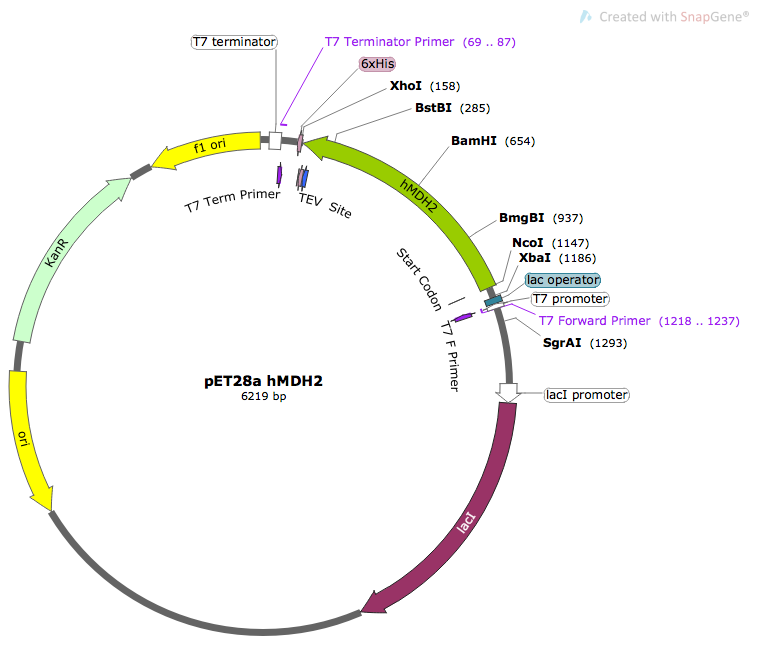 Synthetic gene was cloned into NcoI/XhoI digested pET28a.Open reading frame orientation as illustrated. Not all unique restriction sites are shown in the map. Extra nucleotides or unique restriction sites may be found on both ends of your gene for subcloning purpose.Seq:LOCUS       GS61493-1 pET28a-hMDH2_AA25-338           6219 bp ds-DNA    circular SYN 25-Jun-2017DEFINITION  .ACCESSION   .VERSION     .KEYWORDS    GS61493-1 pET28a-hMDH2_AA25-338SOURCE      synthetic DNA construct  ORGANISM  synthetic DNA constructREFERENCE   1  (bases 1 to 6219)  AUTHORS   .  TITLE     Direct SubmissionFEATURES             Location/Qualifiers     source          1..6219                     /organism="synthetic DNA construct"                     /mol_type="other DNA"     terminator      26..73                     /note="T7 terminator"                     /note="transcription terminator for bacteriophage T7 RNA                      polymerase"     CDS             complement(140..157)                     /codon_start=1                     /product="6xHis affinity tag"                     /note="6xHis"                     /translation="HHHHHH"     gene            complement(158..1152)                     /note="hMDH2_AA25-338"     CDS             complement(167..184)                     /codon_start=1                     /product="6xHis affinity tag"                     /note="6xHis"                     /translation="HHHHHH"     protein_bind    1194..1218                     /bound_moiety="lac repressor encoded by lacI"                     /note="lac operator"                     /note="The lac repressor binds to the lac operator to                      inhibit transcription in E. coli. This inhibition can be                      relieved by adding lactose or                      isopropyl-beta-D-thiogalactopyranoside (IPTG)."     promoter        complement(1219..1237)                     /note="T7 promoter"                     /note="promoter for bacteriophage T7 RNA polymerase"     promoter        1546..1623                     /gene="lacI"                     /note="lacI promoter"                     /note="                     "     CDS             1624..2706                     /codon_start=1                     /gene="lacI"                     /product="lac repressor"                     /note="lacI"                     /note="The lac repressor binds to the lac operator to                      inhibit transcription in E. coli. This inhibition can be                      relieved by adding lactose or ORIGIN        1 atccggatat agttcctcct ttcagcaaaa aacccctcaa gacccgttta gaggccccaa       61 ggggttatgc tagttattgc tcagcggtgg cagcagccaa ctcagcttcc tttcgggctt      121 tgttagcagc cggatctcag tggtggtggt ggtggtgctc gagttagtga tggtggtgat      181 gatgaccctg gaagtacagg ttctctttca gggtcttcac gaaatcttca cccttcttga      241 tgctcgcttt cagttccgga attgcgtcgg agatcatctt ctcttcgaaa gaagaaactt      301 taccgatgcc caggttcttc tcgatgcctt tcttgcccag cagcagtgga gtgctgaagt      361 aggtgcattc ggtttcttga gacttcacga aggaacattc cactacacct tccttgccgt      421 tcattgcgtc aaccagagag aatacgaaac gagcaccagc gtaggccatg ctcagagtcg      481 cagagccagc acctgctttc gctttcacca cttcagtgcc tgcctcctgg atacgaccag      541 tcagagcggt cagctggtcc tgtgggaagt ctactttcgg agtgcactgg gaaatcagcg      601 gaatgatggt cttgccagcg tgaccaccga ttaccggaac gtttacgcga gctggatcca      661 gacctttcag ttcagccaca aaggtgtttg cacgcacgat atccagggtg gtaacaccga      721 agatcttgtt cgggttgtaa acaccgtgtt tcttgaatac ctcggcagta atcgggatgg      781 tgctgttaac cggattagca atcacacaga tcatagcttc cggacagtgc tgagcgcaag      841 cagcggtcag ggtcgcaacg atagtcgcat tagtattgaa caggtcatca cgggtcatac      901 ctggtttacg tggaacacct gctgggataa ctaccacgtc acaacctttc agacaatctg      961 gcagctgttc tggacccagg tagcctttca ccgcagcttt agtctcaatg tgggacaggt     1021 cagcagcaac gcctggagta tgtgcgatat cgtacagggt cagacggcta accagtggag     1081 agttcttcag cagcagggac agcggttgac caataccacc agatgcaccc agaacagcta     1141 ctttagccat ggtatatctc cttcttaaag ttaaacaaaa ttatttctag aggggaattg     1201 ttatccgctc acaattcccc tatagtgagt cgtattaatt tcgcgggatc gagatctcga     1261 tcctctacgc cggacgcatc gtggccggca tcaccggcgc cacaggtgcg gttgctggcg     1321 cctatatcgc cgacatcacc gatggggaag atcgggctcg ccacttcggg ctcatgagcg     1381 cttgtttcgg cgtgggtatg gtggcaggcc ccgtggccgg gggactgttg ggcgccatct     1441 ccttgcatgc accattcctt gcggcggcgg tgctcaacgg cctcaaccta ctactgggct     1501 gcttcctaat gcaggagtcg cataagggag agcgtcgaga tcccggacac catcgaatgg     1561 cgcaaaacct ttcgcggtat ggcatgatag cgcccggaag agagtcaatt cagggtggtg     1621 aatgtgaaac cagtaacgtt atacgatgtc gcagagtatg ccggtgtctc ttatcagacc     1681 gtttcccgcg tggtgaacca ggccagccac gtttctgcga aaacgcggga aaaagtggaa     1741 gcggcgatgg cggagctgaa ttacattccc aaccgcgtgg cacaacaact ggcgggcaaa     1801 cagtcgttgc tgattggcgt tgccacctcc agtctggccc tgcacgcgcc gtcgcaaatt     1861 gtcgcggcga ttaaatctcg cgccgatcaa ctgggtgcca gcgtggtggt gtcgatggta     1921 gaacgaagcg gcgtcgaagc ctgtaaagcg gcggtgcaca atcttctcgc gcaacgcgtc     1981 agtgggctga tcattaacta tccgctggat gaccaggatg ccattgctgt ggaagctgcc     2041 tgcactaatg ttccggcgtt atttcttgat gtctctgacc agacacccat caacagtatt     2101 attttctccc atgaagacgg tacgcgactg ggcgtggagc atctggtcgc attgggtcac     2161 cagcaaatcg cgctgttagc gggcccatta agttctgtct cggcgcgtct gcgtctggct     2221 ggctggcata aatatctcac tcgcaatcaa attcagccga tagcggaacg ggaaggcgac     2281 tggagtgcca tgtccggttt tcaacaaacc atgcaaatgc tgaatgaggg catcgttccc     2341 actgcgatgc tggttgccaa cgatcagatg gcgctgggcg caatgcgcgc cattaccgag     2401 tccgggctgc gcgttggtgc ggatatctcg gtagtgggat acgacgatac cgaagacagc     2461 tcatgttata tcccgccgtt aaccaccatc aaacaggatt ttcgcctgct ggggcaaacc     2521 agcgtggacc gcttgctgca actctctcag ggccaggcgg tgaagggcaa tcagctgttg     2581 cccgtctcac tggtgaaaag aaaaaccacc ctggcgccca atacgcaaac cgcctctccc     2641 cgcgcgttgg ccgattcatt aatgcagctg gcacgacagg tttcccgact ggaaagcggg     2701 cagtgagcgc aacgcaatta atgtaagtta gctcactcat taggcaccgg gatctcgacc     2761 gatgcccttg agagccttca acccagtcag ctccttccgg tgggcgcggg gcatgactat     2821 cgtcgccgca cttatgactg tcttctttat catgcaactc gtaggacagg tgccggcagc     2881 gctctgggtc attttcggcg aggaccgctt tcgctggagc gcgacgatga tcggcctgtc     2941 gcttgcggta ttcggaatct tgcacgccct cgctcaagcc ttcgtcactg gtcccgccac     3001 caaacgtttc ggcgagaagc aggccattat cgccggcatg gcggccccac gggtgcgcat     3061 gatcgtgctc ctgtcgttga ggacccggct aggctggcgg ggttgcctta ctggttagca     3121 gaatgaatca ccgatacgcg agcgaacgtg aagcgactgc tgctgcaaaa cgtctgcgac     3181 ctgagcaaca acatgaatgg tcttcggttt ccgtgtttcg taaagtctgg aaacgcggaa     3241 gtcagcgccc tgcaccatta tgttccggat ctgcatcgca ggatgctgct ggctaccctg     3301 tggaacacct acatctgtat taacgaagcg ctggcattga ccctgagtga tttttctctg     3361 gtcccgccgc atccataccg ccagttgttt accctcacaa cgttccagta accgggcatg     3421 ttcatcatca gtaacccgta tcgtgagcat cctctctcgt ttcatcggta tcattacccc     3481 catgaacaga aatccccctt acacggaggc atcagtgacc aaacaggaaa aaaccgccct     3541 taacatggcc cgctttatca gaagccagac attaacgctt ctggagaaac tcaacgagct     3601 ggacgcggat gaacaggcag acatctgtga atcgcttcac gaccacgctg atgagcttta     3661 ccgcagctgc ctcgcgcgtt tcggtgatga cggtgaaaac ctctgacaca tgcagctccc     3721 ggagacggtc acagcttgtc tgtaagcgga tgccgggagc agacaagccc gtcagggcgc     3781 gtcagcgggt gttggcgggt gtcggggcgc agccatgacc cagtcacgta gcgatagcgg     3841 agtgtatact ggcttaacta tgcggcatca gagcagattg tactgagagt gcaccatata     3901 tgcggtgtga aataccgcac agatgcgtaa ggagaaaata ccgcatcagg cgctcttccg     3961 cttcctcgct cactgactcg ctgcgctcgg tcgttcggct gcggcgagcg gtatcagctc     4021 actcaaaggc ggtaatacgg ttatccacag aatcagggga taacgcagga aagaacatgt     4081 gagcaaaagg ccagcaaaag gccaggaacc gtaaaaaggc cgcgttgctg gcgtttttcc     4141 ataggctccg cccccctgac gagcatcaca aaaatcgacg ctcaagtcag aggtggcgaa     4201 acccgacagg actataaaga taccaggcgt ttccccctgg aagctccctc gtgcgctctc     4261 ctgttccgac cctgccgctt accggatacc tgtccgcctt tctcccttcg ggaagcgtgg     4321 cgctttctca tagctcacgc tgtaggtatc tcagttcggt gtaggtcgtt cgctccaagc     4381 tgggctgtgt gcacgaaccc cccgttcagc ccgaccgctg cgccttatcc ggtaactatc     4441 gtcttgagtc caacccggta agacacgact tatcgccact ggcagcagcc actggtaaca     4501 ggattagcag agcgaggtat gtaggcggtg ctacagagtt cttgaagtgg tggcctaact     4561 acggctacac tagaaggaca gtatttggta tctgcgctct gctgaagcca gttaccttcg     4621 gaaaaagagt tggtagctct tgatccggca aacaaaccac cgctggtagc ggtggttttt     4681 ttgtttgcaa gcagcagatt acgcgcagaa aaaaaggatc tcaagaagat cctttgatct     4741 tttctacggg gtctgacgct cagtggaacg aaaactcacg ttaagggatt ttggtcatga     4801 acaataaaac tgtctgctta cataaacagt aatacaaggg gtgttatgag ccatattcaa     4861 cgggaaacgt cttgctctag gccgcgatta aattccaaca tggatgctga tttatatggg     4921 tataaatggg ctcgcgataa tgtcgggcaa tcaggtgcga caatctatcg attgtatggg     4981 aagcccgatg cgccagagtt gtttctgaaa catggcaaag gtagcgttgc caatgatgtt     5041 acagatgaga tggtcagact aaactggctg acggaattta tgcctcttcc gaccatcaag     5101 cattttatcc gtactcctga tgatgcatgg ttactcacca ctgcgatccc cgggaaaaca     5161 gcattccagg tattagaaga atatcctgat tcaggtgaaa atattgttga tgcgctggca     5221 gtgttcctgc gccggttgca ttcgattcct gtttgtaatt gtccttttaa cagcgatcgc     5281 gtatttcgtc tcgctcaggc gcaatcacga atgaataacg gtttggttga tgcgagtgat     5341 tttgatgacg agcgtaatgg ctggcctgtt gaacaagtct ggaaagaaat gcataaactt     5401 ttgccattct caccggattc agtcgtcact catggtgatt tctcacttga taaccttatt     5461 tttgacgagg ggaaattaat aggttgtatt gatgttggac gagtcggaat cgcagaccga     5521 taccaggatc ttgccatcct atggaactgc ctcggtgagt tttctccttc attacagaaa     5581 cggctttttc aaaaatatgg tattgataat cctgatatga ataaattgca gtttcatttg     5641 atgctcgatg agtttttcta agaattaatt catgagcgga tacatatttg aatgtattta     5701 gaaaaataaa caaatagggg ttccgcgcac atttccccga aaagtgccac ctaaattgta     5761 agcgttaata ttttgttaaa attcgcgtta aatttttgtt aaatcagctc attttttaac     5821 caataggccg aaatcggcaa aatcccttat aaatcaaaag aatagaccga gatagggttg     5881 agtgttgttc cagtttggaa caagagtcca ctattaaaga acgtggactc caacgtcaaa     5941 gggcgaaaaa ccgtctatca gggcgatggc ccactacgtg aaccatcacc ctaatcaagt     6001 tttttggggt cgaggtgccg taaagcacta aatcggaacc ctaaagggag cccccgattt     6061 agagcttgac ggggaaagcc ggcgaacgtg gcgagaaagg aagggaagaa agcgaaagga     6121 gcgggcgcta gggcgctggc aagtgtagcg gtcacgctgc gcgtaaccac cacacccgcc     6181 gcgcttaatg cgccgctaca gggcgcgtcc cattcgcca//